Summary: 100000+ variations. Index laws. Question: a)	Evaluate the following. 	(i)	 				(ii)	 			(iii)	 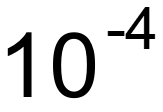 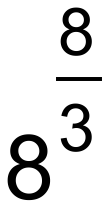 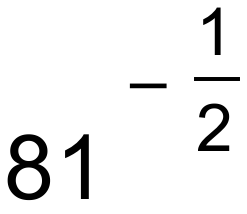 b)	Simplify the following.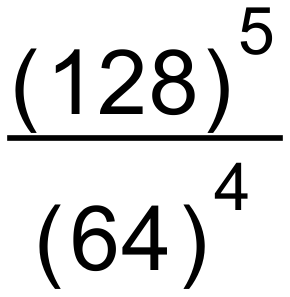 c)	Simplify and express with positive indices.  				(ii)	   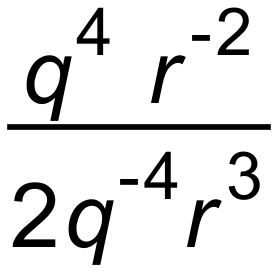 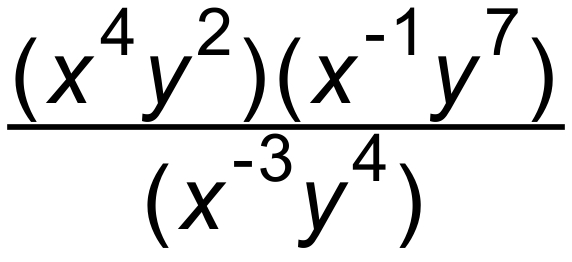 	(iii)	   			(iv)	   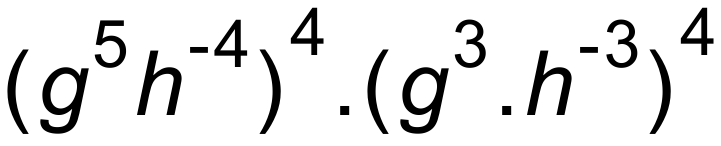 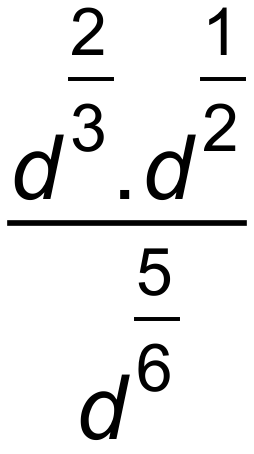 Solution:i)			ii)			iii)	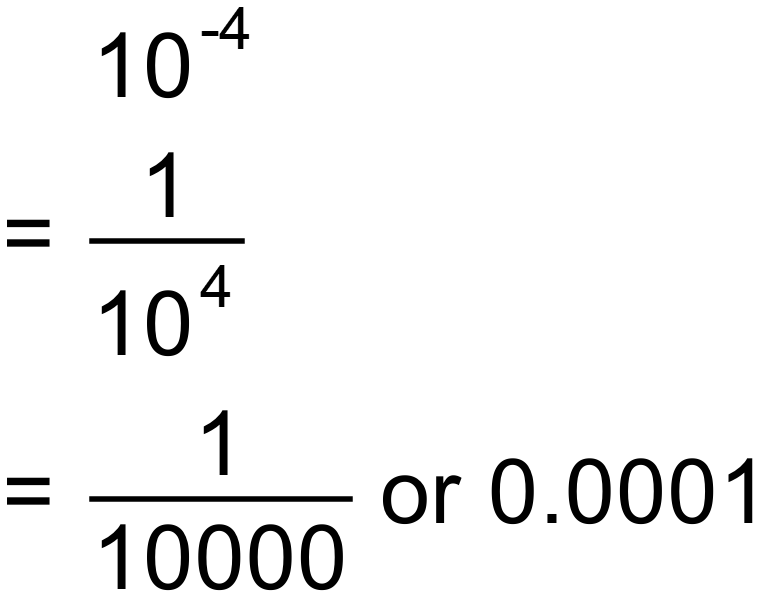 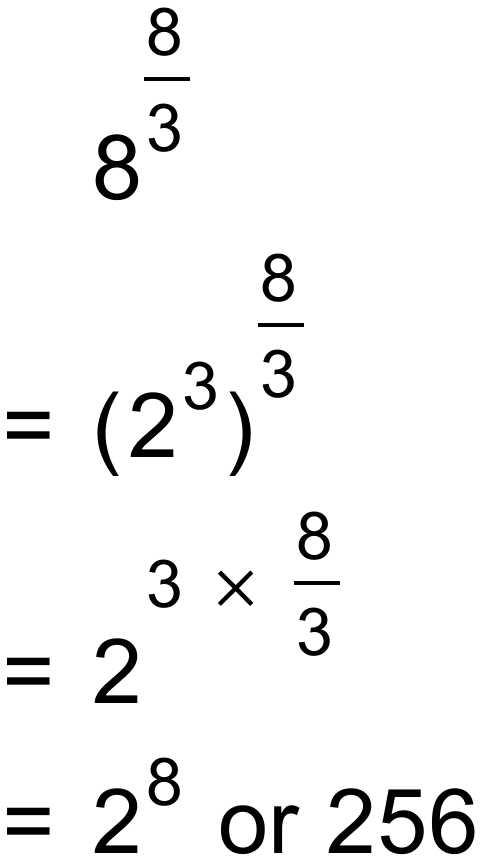 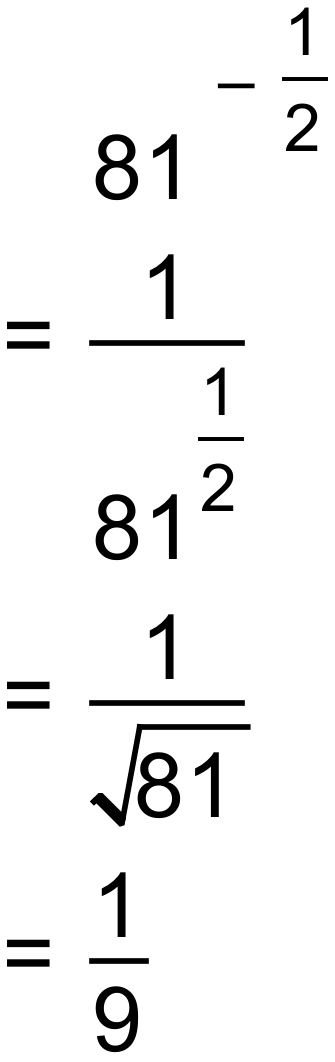 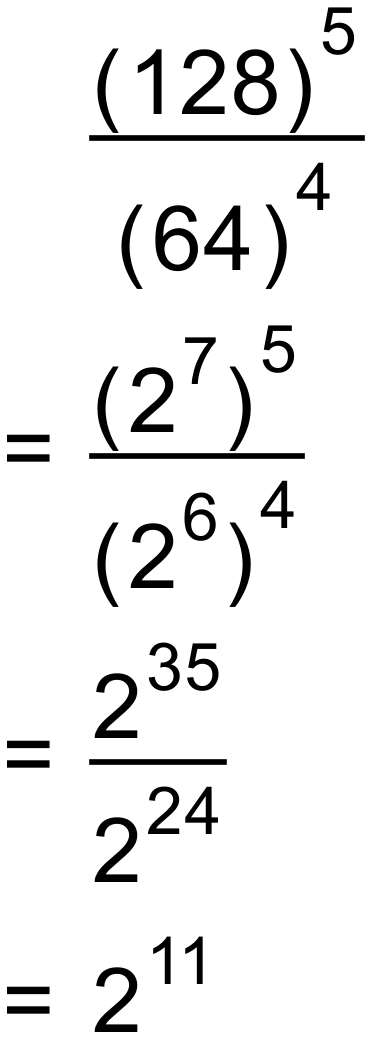 i)					ii)	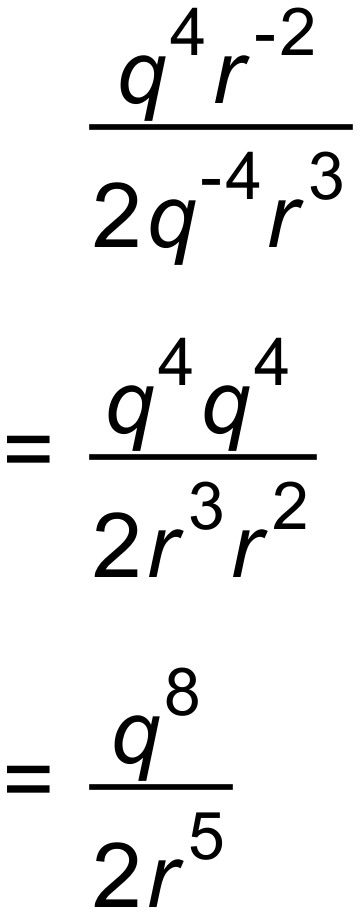 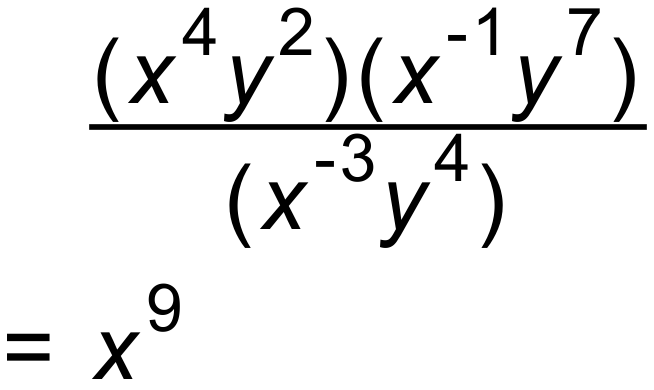 iii)			iv)	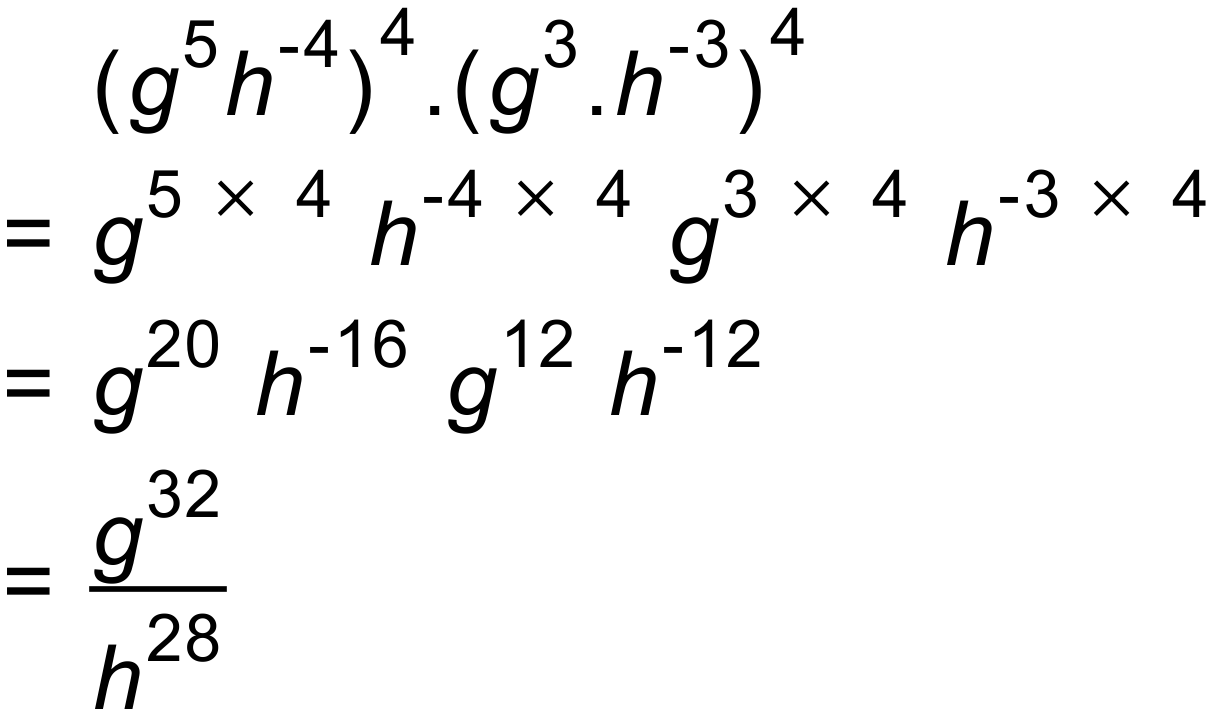 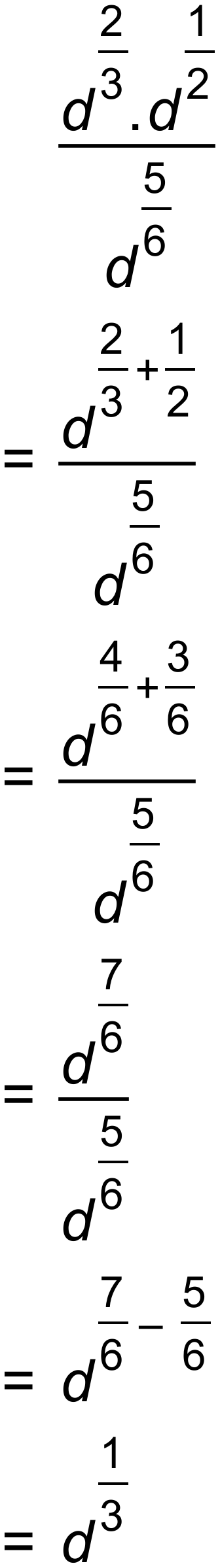 